ПОСТАНОВЛЕНИЕот «27» апреля 2022г.                              		                                                №130О подготовке к пожароопасному периоду и мерах попредупреждению и ликвидации лесных и ландшафтных пожаров натерритории Цунтинского муниципального района в 2022 годуВ целях подготовки к пожароопасному периоду, предупреждению и ликвидации лесных ландшафтных пожаров на территории Цунтинского муниципального района в 2018 году, в соответствии с Федеральными законами от 12.12.1994 года № 69-ФЗ «О пожарной безопасности», от 04.12.2006 года, № 200-ФЗ «Лесной кодекс Российской Федерации», постановлением Правительства Российской Федерации    от 30.06. 2007 года, № 417 «Об утверждении правил пожарной безопасности в лесах», руководствуясь Уставом МР «Цунтинский район»  постановляю:1. Образовать оперативный штаб межведомственного взаимодействия по предупреждению и ликвидации лесных пожаров на территории МР «Цунтинский район» и утвердить его состав (приложение №1).2. Утвердить План основных мероприятий по подготовке к пожароопасному периоду, предупреждению и ликвидации лесных и ландшафтных пожаров на территории МР «Цунтинский район» в 2022 году (приложение №2).3. Рекомендовать администрациям сельских поселений района:- провести в населенных пунктах сходы, собрания с участием руководителей предприятий, учреждений, председателей СПК и КФХ по вопросам подготовки к пожароопасному периоду 2022 г.- произвести расчет сил и средств, привлекаемых для тушения пожаров в лесных массивах и на сельскохозяйственных угодьях, вблизи населенных пунктов поселений.- обеспечить поддержание в готовности мест забора воды пожарной техникой.- до 1 июня 2022 года принять меры по укомплектованию населенных пунктов первичными средствами пожаротушения, созданию противопожарных полос вокруг населенных пунктов, расположенных вблизи лесных массивов и сельскохозяйственных угодий.- провести среди населения сельского поселения разъяснительную работу по вопросам пожарной безопасности в пожароопасный период.4. Управлению образования района в мае 2022 года организовать проведение во всех школах района единого урока на тему: «Соблюдение пожарной безопасности в пожароопасный период 2022 года» и к 25 мая 2022 года представить в администрацию района справку об исполнении.5.  Рекомендовать ДЭП-41 «Кидеро» «Цунтинское» (Газимагомедов М.Р.) и Цунтинскому мастерскому участку Цумадинских РЭС (Анжоев М.З.) в срок до 22 июня 2022 года:- принять меры по очистке полос отвода автомобильных дорог и линий электропередач в местах прилегания их к лесным массивам от сухостойной древесины, валежника, порубочных остатков и других горючих материалов. 6. Рекомендовать ОМВД России по Цунтинскому району, совместно с ГКУ «Цунтинское лесничество»:- при возникновении необходимости, в пожароопасный период (с мая по ноябрь) организовать патрулирование лесных массивов;- при возникновении пожара в лесном фонде, обеспечить поддержание общественного порядка в районах тушения, принимать меры по расследованию его причин и привлечению виновных к ответственности.7. Рекомендовать ГКУ «Цунтинское лесничество» (Курбаналиев А.М.):- провести в полном объеме профилактические и противопожарные мероприятия в лесном фонде;- заключить договоры с предприятиями, учреждениями, имеющими водоподающую и пожарную технику, на предмет ее возможного привлечения в случае возникновения лесных и ландшафтных пожаров.- организовать через средства массовой информации информирование и оповещение населения о соблюдении правил пожарной безопасности при нахождении в лесу.- вести контроль за соблюдением правил пожарной безопасности лесозаготовителями в лесах, сельхозпредприятиями и сельхозпроизводителями на сельскохозяйственных угодьях, расположенных вблизи лесных массивов, дорожными службами, энергетиками на местах их производственной деятельности.8. Главам Администраций СП, Отделу сельского хозяйства  и сельхозпредприятиям (СПК, КФХ и ЛПХ)  вести особый контроль и полностью запретить выжигание сельхозпроизводителями и гражданами  сухой травы и остатков сельхозпроизводства на землях сельскохозяйственного назначения (сенокосы, пастбища и прочие).
9. Контроль за исполнением настоящего постановления оставляю за собой. 	И.о.  Главы района                                                      А. ГамзатовПриложение № 1К постановлениюАМР «Цунтинский район»№130 от 27 апреля 2022 годаСОСТАВ
оперативного штаба межведомственного взаимодействия по предупреждению и ликвидации лесных пожаров на территории Цунтинского муниципального района1. Руководитель оперативного штаба:
Гаджиев М.Х.  – зам. председателя Комиссии по ЧС и ОПБ администрации МР «Цунтинский район».
2. Заместитель  руководителя оперативного штаба:
Магомедов М.Р. –  уполномоченный по делам ГО и ЧС администрации
МР «Цунтинский  район».
3. Члены оперативного штаба:
Курбаналиев А.К.- начальник ОСХ МКУ «УСЖКХ» администрации МР «Цунтинский  район»;

Курбаналиев А.М.- руководитель ГКУ «Цунтинское лесничество»; Гамзатов М.М –  начальник ОНД  и ПР № 17 по Цунтинскому району
ГУ МЧС РФ по Республике Дагестан  
(по согласованию);  Рамазанов А.М.- начальник ОМВД России
по Цунтинскому району;Анварбегов М.А.-  начальник ЕДДС 
администрации  МР «Цунтинский  район».Главы АСП – по территориальности.Приложение № 2К постановлениюАМР «Цунтинский район»№130 от 27 апреля 2022 годаПЛАН
основных мероприятий по подготовке к пожароопасному периоду, предупреждению и ликвидации лесных  и ландшафтных пожаров на территории Цунтинского муниципального района в 2022 году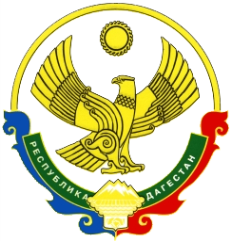 АДМИНИСТРАЦИЯМУНИЦИПАЛЬНОГО РАЙОНА «ЦУНТИНСКИЙ РАЙОН»РЕСПУБЛИКИ ДАГЕСТАН№ №
п/пНаименование  мероприятийОтветственные
 исполнителиСрок исполнения1Заседание КЧС и  ОПБ Цунтинского муниципального района по вопросу « О проведении мероприятий по подготовке к  пожароопасному    периоду 2022 года».Председатель КЧС и ОПБ,  секретарь
КЧС и ПБмай  2022г.2Разработка планов противопожарных мероприятий на 2022 год организациями, имеющих в своем ведении леса.Руководители организацийдо 30 мая  2022г.3Выполнение предприятиями и организациями, осуществляющими деятельность на территории района,   противопожарных мероприятий в полосах отвода и отчуждения, на подведомственных им участках.Руководители 
предприятий и 
организаций май-июнь 
2022 г.4Расчет сил и средств Цунтинского районного звена РСЧС и организаций привлекаемых для ликвидации лесных и ландшафтных пожаров на территории Цунтинского  района.Служба ГО и ЧС
администрации МР «Цунтинский район»до 
24 мая
2022 г.5Проверка готовности противопожарных формирований, пожарной техники предприятий и организаций, привлекаемых к ликвидации лесных пожаров на территории Цунтинского района в 2022 году.ОНД и ПР №17 ГУ МЧС РФ по РД, ПЧ-39,     Служба ГО и ЧС   администрации МР «Цунтинский район»до 1 июня  2022 г.6Контроль соблюдения правил пожарной безопасности в лесах, проведение расследования всех случаях возникновения лесных пожаров.ГКУ «Цунтинское лесничество» , ОМВД по Цунтинскому районув течение пожароопас-ного
периода7Разработка маршрутов патрулирования лесных массивов работниками лесного хозяйства совместно с сотрудниками ОМВД  РФ по Цунтинскому  району. ГКУ «Цунтинское лесничество» , ОМВД по Цунтинскому районудо 1 июня 2022г.8Проведение с помощью местных средств массовой информации пропаганды по вопросам    соблюдения населением правил  пожарной безопасности на территориях поселений,  в лесах.Администрация района, ГКУ «Цунтинское лесничество»в течение пожароопас-ного
периода9Проведение сходов в населенных пунктах по вопросу подготовки к пожароопасному периоду 2022 года.Главы сельских поселенийдо 30
мая
2022г.10Укомплектование населенных пунктов первичными средствами пожаротушения и противопожарным инвентарем.Администрация района, Главы сельских поселенийдо 1 июня   2022 года11Уточнение ожидаемых зон лесных  пожаров, уточнение перечня населенных пунктов, объектов экономики и систем жизнеобеспечения населения, попадающих в эти зоны, прогнозирование возможной обстановки по каждому населенному пункту.Начальник
ПЧ-39,
Служба ГО и ЧС   администрации МР «Цунтинский район»до 1 июня 2022г.12Проведение учебных тренировок  с участниками добровольных пожарных дружин Служба ГО и ЧС   администрации МР «Цунтинский район»,  ГКУ «Цунтинское лесничество»май, июль2022 г.13Расчет сил и средств сельских населенных пунктов, привлекаемых для тушения пожаров в лесных массивах, вблизи населенных пунктов.Главы сельских поселенийдо 15 мая 2022г.14Проверка работоспособности и подготовка к летнему пожароопасному периоду источников водоснабжения в населенных пунктах.Главы сельских поселений, руководители предприятий, учрежденийдо 30
мая  2022 г.15Установка указателей  источников противопожарного водоснабжения, а также направлений к ним.Главы сельских поселений, руководители предприятий, учреждениймай-июнь                 2022 г.16Подведение итогов работы Служба ГО и ЧС   администрации МР «Цунтинский район»,  ГКУ «Цунтинское лесничество»ноябрь 2022г.